 FORMULARIO DE PEDIDO CUERPOS A DIVISIONES/DISTRITO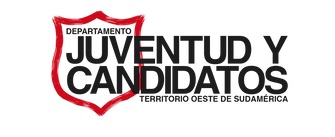 MATERIAL ESCUELA DOMINICAL 2018PEDIDO DE MATERIALDivisión/DistritoCuerpo Oficial DirectivoFecha de EnvíoEdadLibroCantidad Material del MaestroCantidad Material del Alumno4-5 añosPreescolares6-8 añosPrincipiantes9-11 añosPalabras de Vida12-17 añosCLIC18-23 añosCLIC24 años en adelanteEl Sendero de la VerdadFirma Oficial DirectivoFirma Sgto. 1° JuventudFirma Director EE.DD